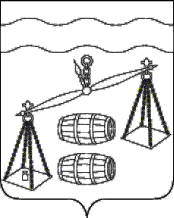 Администрация  сельского поселения"Деревня Субботники"Сухиничский район Калужская областьПОСТАНОВЛЕНИЕ   от 04.10.2023года			                               		                № 17        	В соответствии с постановлением администрации сельского поселения «Деревня Субботники» от 11.08.2020 № 24 «Об утверждении Порядка принятия решения о разработке муниципальных программ сельского поселения «Деревня Субботники», их формирования, реализации и проведения оценки эффективности реализации», руководствуясь Уставом сельского поселения «Деревня Субботники», администрация СП «Деревня Субботники»ПОСТАНОВЛЯЕТ:Внести в постановление администрации сельского поселения «Деревня Субботники» от 04.10.2019 №24 "Об утверждении муниципальной программы  СП «Деревня Субботники» «Совершенствование организации по решению общегосударственных вопросов и создание условий муниципальной службы в СП «Деревня Субботники» на 2020-2025 годы" (далее - постановление) следующие изменения: 	1.1. Пункт 1 постановления изложить в следующей редакции: "Утвердить муниципальную программу «Совершенствование организации по решению общегосударственных вопросов и создание условий муниципальной службы в СП «Деревня Субботники» на 2020-2026 годы" (прилагается)".	1.2. В приложении "Муниципальная программа «Совершенствование организации по решению общегосударственных вопросов и создание условий муниципальной службы в СП «Деревня Субботники» на 2020-2026 годы" (далее - программа) по всему тексту программы слова "на 2020-2025 годы" заменить на слова "на 2020-2026 годы";	1.3. В паспорте программы Объемы и источники финансирования Программы дополнить строкой " в 2026 году - 1780,4 тыс.рублей";	1.4. Таблицу подраздела 2.2 раздела 2 программы изложить в новой редакции согласно приложению №1 к настоящему постановлению.	1.5. Таблицу раздела 6 Программы изложить в новой редакции согласно приложению №2 к настоящему постановлению.2. Настоящее постановление вступает в силу после его обнародования.3. Контроль за исполнением настоящего постановления оставляю за собой.    Глава  администрации сельского    поселения «Деревня Субботники»                                               А. В. Карханина  Приложение №1к постановлению № 17от 04.10.2023г.Приложение №2к постановлению №_____от ____________________О внесении изменений в постановление администрации СП «Деревня Субботники» от 04.10.2019 №24 "Об утверждении муниципальной программы сельского поселения «Деревня Субботники» «Совершенствование организации по решению общегосударственных вопросов и создание условий муниципальной службы в СП «Деревня Субботники» на 2020-2025 годы» Наименование показателя (индикатора)БазовоезначениепоказателяПланируемое  значение  показателяПланируемое  значение  показателяПланируемое  значение  показателяПланируемое  значение  показателяПланируемое  значение  показателяПланируемое  значение  показателяНаименование показателя (индикатора)Базовоезначениепоказателя2020 г.2021г.2022г..2023г.2024г.2025г.2026 г.Валовая продукция во всех категориях хозяйств (тыс.руб.)3602386948695136540356705670Оборот розничной торговли (тыс.руб.)3670370637423778381438503850Увеличение средней заработной платы в экономике (руб.)2049215322572361246525692569Доля муниципальных служащих с высшим профессиональным образованием от общего количества муниципальных служащих в администрации поселения(%)50505050505050Доля муниципальных служащих, прошедших повышение квалификации, от общего количества муниципальных служащих в администрации поселения(%)100100100100100100100Количество муниципальных служащих, прошедших аттестацию, от общего количества муниципальных служащих в администрации поселения (чел.)1111111Наименованиепрограммы, основного мероприятияНаименованиеглавного распорядителя средств бюджета поселения              Объемы финансирования (тыс.руб.)              Объемы финансирования (тыс.руб.)              Объемы финансирования (тыс.руб.)              Объемы финансирования (тыс.руб.)              Объемы финансирования (тыс.руб.)              Объемы финансирования (тыс.руб.)              Объемы финансирования (тыс.руб.)              Объемы финансирования (тыс.руб.)              Объемы финансирования (тыс.руб.)Наименованиепрограммы, основного мероприятияНаименованиеглавного распорядителя средств бюджета поселенияИсточникифинансиро-вания2020202120222023202420252026всего-функционирование  местной администрацийАдминистрацияСП «Деревня Субботники»БюджетСП 11001110126514001400140014009075Выполнение других обязательств государства, в том числе:- на осуществление полномочий по первичному воинскому учету на территориях, где отсутствуют военные комиссариаты (МБТ)- прочие расходы,  за счет МБТАдминистрация СП «Деревня Субботники»Бюджет СП «Деревня Субботники»29,45031,660161,832,51226102,536,15037,85039,15050206,54326264,3-Обучение, переподготовка, повышение квалификации,проведение семинаров для выборных лиц местного самоуправления, муниципальных служащихАдминистрацияСП «Деревня Субботники»БюджетСП 30303030303030210Доплаты к пенсиям муниципальных служащихАдминистрацияСП «Деревня Субботники»БюджетСП 350345360365370375300,42465,4ВСЕГО по программеВСЕГО по программеБюджетСП 1559,41738,479121881,11887,81894,11780,418653,2